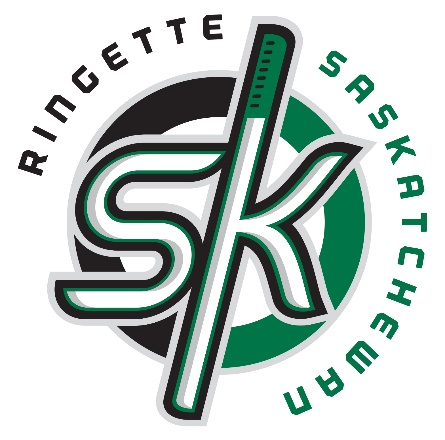 CWG May 2018 Summit         Location: Saskatoon/Rod Hamm ArenaTeam NameDressing RoomDateTimeBC 1 VS SK 1TBAMAY 19/188:00 - 9:30AMBC 2 VS MB 1TBAMAY 19/189:45 - 11:15AMSK2 VS MB2TBAMAY 19/1811:30 - 1:00PMLUNCHMAY 19/181:15 - 2:45  MB 1 VS SK 1TBAMAY 19/183:00 - 4:30PMBC 1 VS SK 2TBAMAY 19/184:45 - 6:15PMBC 2 VS MB 2TBAMAY 19/186:30 - 8:00PMMB 1 VS SK 2TBAMAY 20/188:00 - 9:30AMBC 2 VS SK 1TBAMAY 20/189:45 - 11:15AMBC 1 VS MB 2 TBAMAY 20/1811:30 - 1:00PMLUNCHMAY 20/181:15 - 2:45PMMB 2 VS SK 1TBAMAY 20/183:00 - 4:30PMMB 1 VS BC 1TBAMAY 20/184:45 - 6:16PMBC 2 VX SK 2TBAMAY 20/186:30 - 8:00PMBC 2 VS MB 2TBAMAY 21/188:00 - 9:30AMBC 1 VS SK 2TBMAY 21/189:45 - 11:15AMMB 1 VS SK 1TBAMAY 21/1811:30 - 1:00PM